中興高級商工職業學校承辦文林國中103學年度8年級「社區高職參訪」照片地點：本校視聽教室、五科專業教室時間:103年09月26日中興高級商工職業學校承辦文林國中103學年度8年級「社區高職參訪」照片地點：本校視聽教室、五科專業教室時間:103年09月26日迎賓簡報餐旅群老師指導同學上課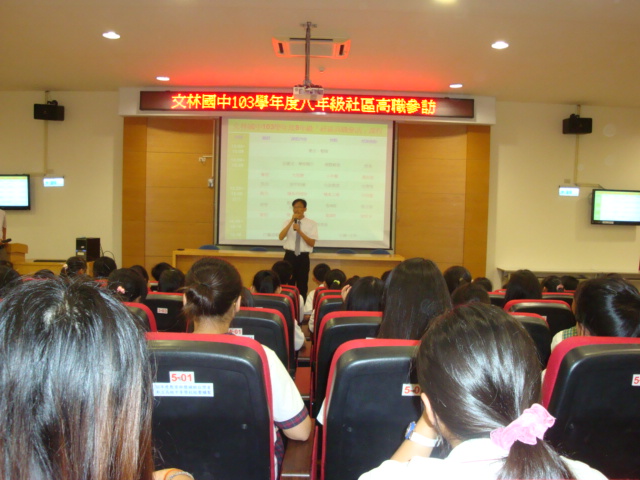 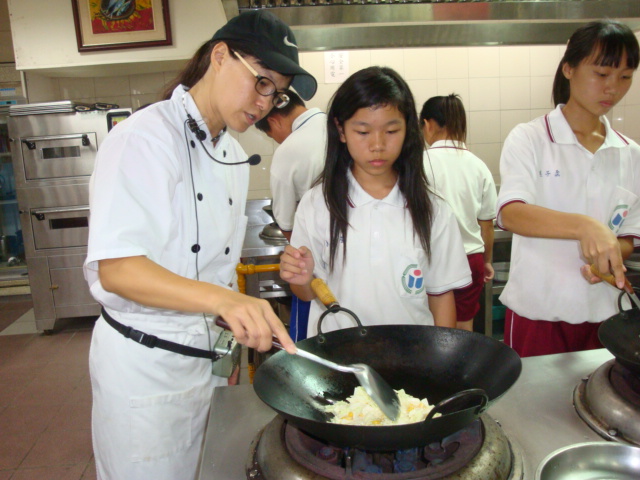 動力群學生體驗補胎家政群體驗指甲彩繪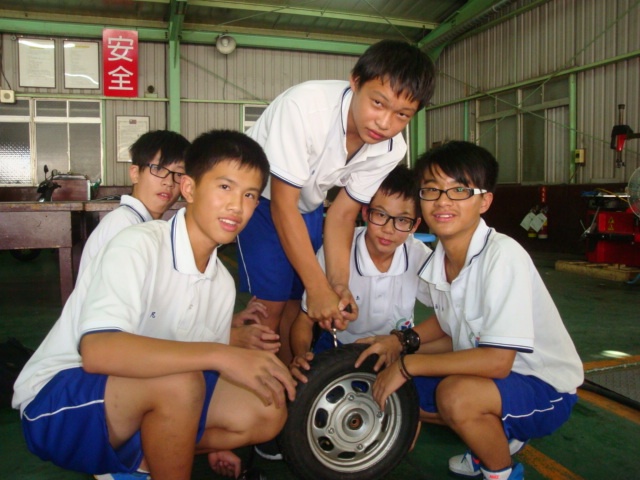 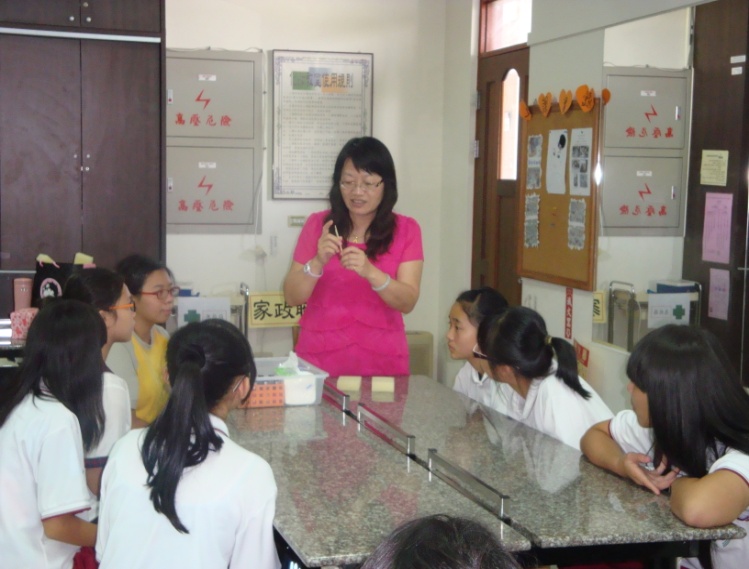 商管群老師關懷同學上課情形電機群文林國中主任與同學及實作完成品合影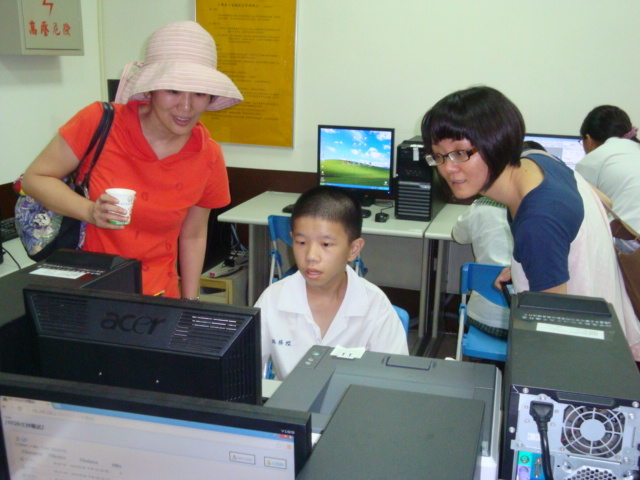 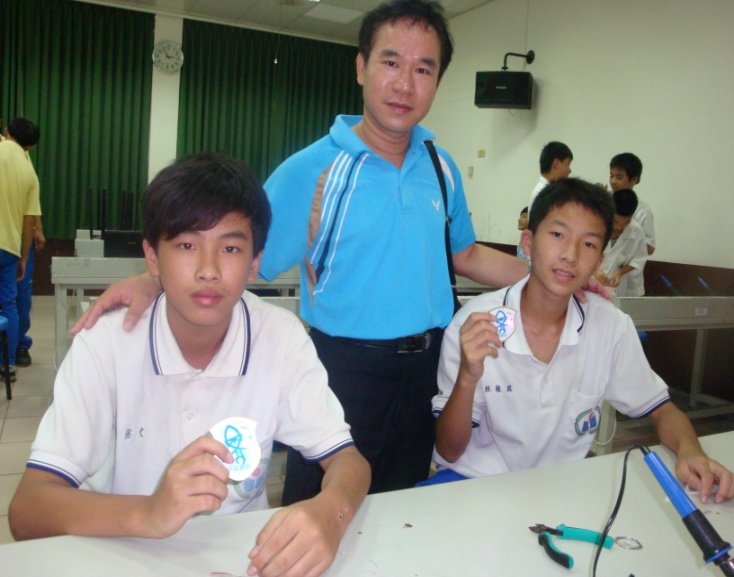 